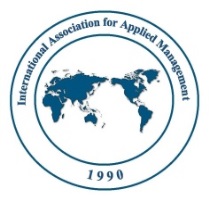                Founded in 1990 by Afzal Rahim             Center for Advanced Studies in Management        Welcome to the          29th Annual Conference of the            International Association for Applied Management July 14–16 July, 2023The conference will be held atSheraton Sand Key Resort1160 Gulf BoulavardClearwater, Florida 33767727-595-1611Submission DeadlineApril 1, 2023ICAM PROGRAM THEMERecent advances in the theory and research in management and administration.ICAM PROGRAM OBJECTIVES1.	To encourage scholars to share their theory, research, and experience in management and administration.2.	To provide effective managerial responses to environmental challenges of the 21st century.3.	To provide a forum for exchange of information between management scholars and practitioners.Submission Information for the IAAMPAPERS, SYMPOSIA, AND WORKSHOPSYou are invited to submit a 400–500 word summary of your paper and/or proposal for a symposium(s) for review to one of the Tracks at the IAAM websiteIAAM990.COM. Each submission should include the name, affiliation, phone, fax, and email of each author. Symposium proposals must include a statement of objectives and a two-page summary of each presentation.SUBMISSION AND REVIEW PROCEDURESSubmissions must be RECEIVED by April 1 2023. A double-blind review process will evaluate all submissions. Papers should not have been presented or published elsewhere prior to the conference and you are restricted to three submissions.PROGRAM ORGANIZATIONThe meeting will be organized around seven tracks and will feature competitive and invited paper sessions, symposia, and workshops designed to share ideas and research findings. Innovative sessions are encouraged, as are research and theory targeted toward practitioners.PUBLICATIONSSummaries of papers, symposia, and workshops presented at the conference will be published in the Proceedings. Selected papers will be published in Applied Management Journal, Vol. 22. If you want your paper to be considered for publication in it, please send it as an attached file in Word to 1990iaam@gmail.com.FOUNDING PRESIDENTDr. Afzal Rahim1990iaam@gmail.comWestern Kentucky UniversityPRESIDENTDr. Ismail Civelekismail.civelek@wku.eduWestern Kentucky UniversityVICE PRESIDENTDr. Helen Liang Fenghelenliang76@gmail.comWestern Kentucky UniversityTRACKS & CHAIRSTrack 1:   Intelligence, Creativity,                   Conflict & Innovation	    zhenzhong Ma   University of Windsor, Canada   maz@uwindsor.caTrack 2:  Information Technology 	   William H. Money   The Citadel   wmoney@citadel.eduTrack 3:  Strategic Management &	   Organization Theory	    Helen Liang Feng    helenliang76@gmail.com    Western Kentucky UniversityTrack 4:   Organizational Behavior	  Samina M. Saifuddin  Morgan State University  samina.saifuddin@morgan.eduTrack 5:  Healthcare Administration	    Shakti Kumar Gupta    All India Institute of Medical Sciences at Jammu   directoraiimsjammu@gmail.comTrack 6:  Human Resource Management   Hermann Lassleben   Reutlingen University, Germany   hermann.lassleben@reutlingen-university.deTrack 7:    Sustainability, Operations &                   Supply Chain Management                    Ismail Civelek                ismail.civelek@wku.edu                   Western Kentucky UniversityRegistration Fees for the conference29th Annual conference of the International Association for Applied ManagementJuly 14–16, 2023	Conference Registration: (If your submission is accepted, you must pay your registration fee through our website within 30 days.) Fee paid on or before May 15, 2023    Members    	     US $200.00   Non-members	US $225.00   Students	US $125.00Fee paid after May 15, 2023   Members	US $200.00   Non-members	US $250.00   Students	US $125.00* Copy of ID required.  No refund of Registration Fee after 5/15/23Conference Registration will include the following:1.  Applied Management Journal, Vol. 222.  Conference Proceedings3.  Conference Program     METHOD OF HOTEL RESERVATIONS       Room rent is $259.00 per night.Reservations for the Event will be made by individual attendees directly hotel in-house reservations department at (727) 595-1611 or email to group.reservations@sheratonsandkey.com. All reservations must be accompanied by a first night room deposit.      HOTEL CONCESSIONSComplimentary Fitness Center access is available to all registered Hotel guests at the Sheraton Sand Key Resort.Complimentary Transportation throughout Clearwater Beach via the Jolly Trolley for all registered Hotel guests (room key must be presented upon boarding).Complimentary Self-ParkingNo Resort FeesComplimentary internet in guest rooms and meeting space (value $1,250.00)Executive Suite at the group rate (value $600.00)IAAM ListTo participate in the IAAM, you must become a member of the IAAM list.      	To subscribe to or unsubscribe from the IAAM list, go to <http://lists.wku.edu/mailman/listinfo/iaam>      To send a message to the whole group, send mail to iaam@lists.wku.edu.  International Association for Applied Management  c/o Center for Advanced Studies in Management  1574 Mallory Court  Bowling Green, KY 42103–1300, USA  1990iaam@gmail.com